Особенности каузативной конструкцииВ первую очередь необходимо определить, что такое каузативная форма в английском языке. Рассмотрим такие примеры:I wash my car every Saturday – Я мою машину каждую субботу.
I have my car washed every Saturday – Мою машину моют каждую субботу.Как мы видим, в обоих предложениях речь идет о мойке автомобиля, но в первом случае исполнитель выполняет действие самостоятельно, а во втором примере кто-то делает это вместо него.В этом и заключается основная суть каузатива – он описывает ситуацию, когда мы находим 3х лиц, которые выполнят какую-либо работу вместо нас. В такого рода предложениях подлежащее (в нашем примере “Я”) не является непосредственным исполнителем, он выступает в роли инициатора, является причиной того, что действие будет совершено. Отсюда и название конструкции –  the causative form (в переводе от cause – причина, to cause – побуждать, добиваться).Формы каузативаВ английском языке различают активный и пассивный каузативные обороты.АктивныйЕго особенностью является то, что исполнитель действия, как правило, будет обозначен – в предложении будет указано, кто конкретно выполняет работуI have my legal representative sign all the agreements. – Все соглашения подписывает мойюр. представитель.Как мы видим из примера, он образуется по схеме to have somebody do something:Подлежащее – каузативный глагол – исполнитель – инфинитивSubject + have/get/make/let/help + Person + Infinitive При этом в роли исполнителя у нас выступает лицо, которое будет выполнять действие.В активной конструкции используются каузативные глаголы have, get, make, let, help.1. Have используется, когда мы перекладываем ответственность за выполнение действия на кого-то другого, переадресуем задачу (в большинстве случаев речь идет о предоставлении нам каких-либо услуг, как правило на платной, выгодной основе)2. Get – когда мы побуждаем кого-то к действию, пытаясь его убедить, сподвигнуть или каким-то образом вдохновить на его выполнение. Иногда он также может означать, что мы хитростью вынудили кого-то сделать то, что нам нужноHow can we get all the student to attend the classes?
My daughter hates working in the garden; I can never get her to water the plants!3. Let выражает разрешение на выполнение какой-либо задачиI always let my kids watch some cartoons before going to bed — Я всегда разрешаю детям немного посмотреть мультфильмы перед сном 4. Make используется для приказов и распоряжений, имеет значение “заставить”She made me act this way — Она заставила меня так поступить.5. Help – помочь кому либо сделать что-тоJane helped me to clean the room — Джейн помогла мне прибраться в комнате.Что касается видовременных форм, то активная каузативная конструкция может быть использована во всех временах, подчиняясь стандартным правилам грамматики – все, что от нас требуется поставить глагол в правильную формуWe will get our college to contact you – Мы убедим нашего коллегу связаться с Вами(Future Simple)When they arrived I had had my sister clean the flat – Когда они пришли, моя сестра ужеубрала в квартире (Past Perfect)I am making him do his homework – Я заставляю его выполнить домашнее задание(Present Cont)Не принято использовать данную конструкцию с глаголом have в форме Continuous, в этих случаях отдается предпочтение пассивным формам.Пассивный каузативВ предложениях с Passive Causative form, т.е. в которых есть конструкция have something done, акцент делается на самом действии, исполнитель либо понятен из контекста, либо эта информация вообще не важна. Употребляется данная конструкция с глаголами have и get и является довольно широко распространенной, встречается даже чаще чем активная форма.She has flowers in her yard watered three times a week – Цветы в ее дворе поливают трираза в неделю.Здесь, подобно активному каузативу, подлежащее (в нашем примере “Она”) не сама выполняет действие, а кто-то делает это за нее.Строятся такие конструкции по схеме:Подлежащее – каузативный глагол – дополнение – 3-ья форма глаголаSubject – have/get – object – V3Т.е. в общем виде она будет выглядеть как to have something done или get something done.Пассивный каузативный оборот может быть использован во всех видовременных 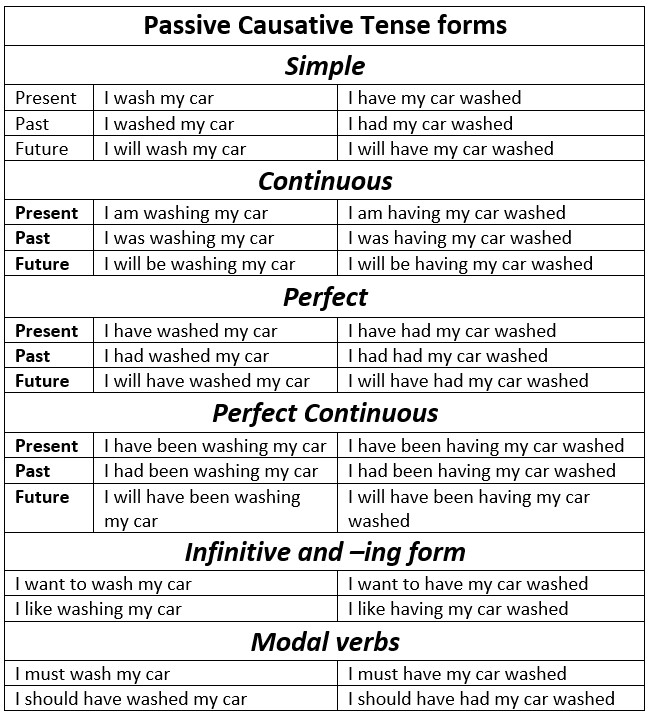 Разница have и getВ использовании каузативных глаголов have и get есть определенные различия.Как мы уже отмечали выше, have используется при передаче ответственности, а get – когда нам удается побудить человека что-то сделать .Еще одно различие заключается в том, что have зачастую указывает на результат, может означать, что действие уже выполнено, в то время как get больше акцентирует на процессе убеждения.Jane has had her boyfriend propose her. – Парень Джейн сделал ей предложение.
Jane has got her boyfriend to propose her. – Джейн удалось сподвигнуть своего парня сделать ей предложениеИ конечно же, как Вы уже обратили внимание, после have мы используем bare Infinitive (без частицы to), а после get идет full InfinitiveВ этом и заключаются основные особенности каузативных конструкций английского языка. Запомнить их довольно просто, а их использование сделает Вашу речь более живой яркой. Кроме того, они помогут Вам избавиться от необходимости использования сложноподчиненных предложений, а значит и о согласовании времен можно не думать.